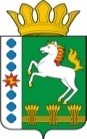 КОНТРОЛЬНО-СЧЕТНЫЙ ОРГАН ШАРЫПОВСКОГО РАЙОНАКрасноярского краяЗаключениена проект Решения Новоалтатского сельского Совета депутатов «О внесении изменений и дополнений в Решение Новоалтатского сельского Совета депутатов от 17.12.2018 № 52-р «О бюджете поселения на 2019 год и плановый период 2020-2021 годов» (в ред. от 20.03.2019 № 5-р)24 июня 2019 год 						     	                           № 76Настоящее экспертное заключение подготовлено Контрольно – счетным органом Шарыповского района на основании ст. 157 Бюджетного  кодекса Российской Федерации, ст. 9 Федерального закона от 07.02.2011 № 6-ФЗ «Об общих принципах организации и деятельности контрольно – счетных органов субъектов Российской Федерации и муниципальных образований», ст. 5 Решения Шарыповского районного Совета депутатов от 20.09.2012 № 31/289р «О внесении изменений и дополнений в Решение Шарыповского районного Совета депутатов от 21.06.2012 № 28/272р «О создании Контрольно – счетного органа Шарыповского района» (в ред. от 20.03.2014 № 46/536р, от 25.09.2014 № 51/573р, от 26.02.2015 № 56/671р) и в соответствии со стандартом организации деятельности Контрольно – счетного органа Шарыповского района СОД 2 «Организация, проведение и оформление результатов финансово – экономической экспертизы проектов Решений Шарыповского районного Совета депутатов и нормативно – правовых актов по бюджетно – финансовым вопросам и вопросам использования муниципального имущества и проектов муниципальных программ» утвержденного приказом Контрольно – счетного органа Шарыповского района от 16.12.2013 № 29, пункта 1.2.3 Соглашения от 01.01.2015 «О передаче Контрольно-счетному органу Шарыповского района полномочий Контрольно-счетного органа Новоалтатского сельсовета по осуществлению внешнего муниципального финансового контроля».Представленный на экспертизу проект Решения Новоалтатского сельского Совета депутатов «О внесении изменений и дополнений в Решение Новоалтатского сельского Совета депутатов от 17.12.2018 № 52-р «О бюджете поселения на 2019 год и плановый период 2020-2021 годов» направлен в Контрольно-счетный орган Шарыповского района 21 июня 2019 года. Разработчиком данного проекта Решения является администрация Новоалтатского сельсовета.Мероприятие проведено 24 июня  2019 года.В ходе подготовки заключения Контрольно – счетным органом Шарыповского района были проанализированы следующие материалы:- проект Решения Новоалтатского сельского Совета депутатов «О внесении изменений и дополнений в Решение Новоалтатского сельского Совета депутатов от 17.12.2018 № 52-р  «О бюджете поселения на 2019 год и плановый период 2020-2021 годов»;-  решение Новоалтатского сельского Совета депутатов от 17.12.2018 № 52-р  «О бюджете поселения на 2019 год и плановый период 2020-2021 годов».В соответствии с проектом  Решения Новоалтатского сельского Совета депутатов «О внесении изменений и дополнений в Решение Новоалтатского сельского Совета депутатов от 17.12.2018 № 52-р  «О бюджете поселения на 2019 год и плановый период 2020-2021 годов» предлагается внести изменения в следующие статьи:В статью 1 внести следующие изменения:«1.Утвердить основные характеристики  бюджета поселения  на 2019 год:»Таблица 1(руб.)Прогнозируемый общий объем доходов бюджета поселения увеличился в сумме 4 562 294,00 руб. (47,27%) за счет безвозмездных поступлений из краевого и районного бюджетов.Общий объем расходов бюджета поселения  увеличился в сумме 4 574 249,00 руб. (47,36%). Анализ изменения расходов бюджета поселения за 2019 годТаблица 2(руб.)По подразделу 0310 «Обеспечение пожарной безопасности» увеличение бюджетных ассигнований в сумме 64 513,00 руб. на обеспечение первичных мер пожарной безопасности. По подразделу 0409 «Дорожное хозяйство» увеличение бюджетных ассигнований в сумме 1 083 394,00 руб. (140,11%), на капитальный ремонт и ремонт автомобильных дорог общего пользования местного значения  за счет средств дорожного фонда Красноярского края. По подразделу 0502 «Коммунальное хозяйство» увеличение бюджетных ассигнований в сумме 2 183 387,00 руб. (877,75%), в том числе: - на сумму 187 200,00 руб. на решение неотложных вопросов в сфере жилищно-коммунального хозяйства;- на сумму 1 000 000,00 руб. на разработку проектно-сметной документации и получение положительного заключения Красноярской краевой государственной экспертизы на капитальный ремонт сетей теплоснабжения и водоснабжения в с. Новоалтатка;- на сумму 996 187,00 руб. на текущий ремонт сетей водоснабжения по ул. Центральная в д. Белоозерка.По подразделу 0503 «Благоустройство» увеличение бюджетных ассигнований в сумме 1 242 955,00 руб. (96,48%)%), в том числе: - на сумму 983 000,00 руб. на реализацию проектов по благоустройству территорий поселения;- на сумму 248 000,00 руб. на реализацию проектов по решению вопросов местного значения сельских поселений.Увеличился дефицит бюджета и источники финансирования дефицита бюджета поселения и составил в сумме 19 087,70 руб. Сумма дефицита бюджета поселения не превышает 10 процентов утвержденного общего годового объема доходов местного бюджета  установленного статьей 92.1 Бюджетного кодекса Российской Федерации.В статью 1 пункт 2 вносятся следующие изменения:«2. Утвердить основные характеристики  бюджета поселения  на 2020 и 2021 годы:Таблица 3(рублей)Увеличение бюджетных ассигнований по доходам и расходам в 2020 году на 107 522,00 руб. (1,12%) и в 2021 году на 150 531,00 руб. (1,53%) за счет межбюджетных трансфертом, передаваемых бюджетам сельских  поселений из краевого бюджета на обеспечение первичных мер пожарной безопасности.Перераспределены бюджетные ассигнования:- в 2020 году в сумме 2 150,00 руб., в 2021 году в сумме 4 301,00 руб. с мероприятия «Содержание и ремонт детских площадок» в рамках муниципальной программы "Обеспечение транспортной доступности и коммунальными услугами граждан" на мероприятие «Обеспечение первичных мер пожарной безопасности» за счет средств бюджета поселения в рамках муниципальной программы "Защита населения от чрезвычайных ситуаций и обеспечение пожарной безопасности".    Статья 10 «Дорожный фонд Новоалтатского сельсовета» излагается в новой редакции: «Утвердить объем бюджетных ассигнований дорожного фонда Новоалтатского сельсовета:- на 2019 год в сумме 1 856 615,70 руб., в том числе за счет остатка денежных средств 2018 года – 3 906,70 руб., за счет акцизов по подакцизным товарам (продукции), производимым на территории Российской Федерации – 325 000,00 руб., за счет налога на доходы физических лиц – 0,00 руб., за счет межбюджетных трансфертов из краевого бюджета – 1 527 709,00 руб.;- на 2020 год в сумме 808 245,00 руб., в том числе за счет акцизов по подакцизным товарам (продукции), производимым на территории Российской Федерации – 346 600,00 руб., за счет межбюджетных трансфертов из районного бюджета – 461 645,00 руб., за счет налога на доходы физических лиц – 0,00 руб.;- на 2021 год в сумме 873 640,00 руб., в том числе за счет акцизов по подакцизным товарам (продукции), производимым на территории Российской Федерации – 394 000,00 руб., за счет межбюджетных трансфертов из районного бюджета – 479 640,00 руб.,  за счет налога на доходы физических лиц – 0,00 руб.».Приложения 1, 4, 5, 6, 7, 8 к Решению излагаются в новой редакции согласно приложений 1-6 к проекту Решения.При проверке правильности планирования и составления проекта Решения  нарушений не установлено.             На основании выше изложенного Контрольно – счетный орган Шарыповского района предлагает Новоалтатскому сельскому Совету депутатов принять проект Решения Новоалтатского сельского Совета депутатов Шарыповского района «О внесении изменений и дополнений в решение сельского Совета депутатов от 17.12.2018 № 52-р «О бюджете поселения на 2019 год и плановый период 2020-2021  годов» (в ред. от 20.03.2019 № 5-р). ПредседательКонтрольно – счетного органа						Г.В. СавчукПредыдущая редакцияПредлагаемая редакцияотклонение% отклонения1) прогнозируемый общий объем доходов бюджета поселения в сумме9 651 832,0014 214 126,00+ 4 562 294,00147,272) общий объем расходов бюджета поселения  в сумме9 658 964,7014 233 213,70+ 4 574 249,00147,363) дефицит бюджета поселения  в сумме7 132,7019 087,70+11 955,00267,614) источники финансирования дефицита бюджета поселения  в сумме7 132,7019 087,70+11 955,00267,61наименование показателя бюджетной классификацииРаздел, подразделпредыдущая редакция предлагаемая редакция Отклонение(+) увеличение(-) уменьшение% отк.12345 (4-3)6Общегосударственные вопросы01004 140 750,004 140 750,000,00100,00функционирование высшего должностного лица субъекта РФ и органа местного самоуправления0102729 250,00729 250,000,00100,00функционирование Правительства РФ, высших органов исполнительной власти субъектов РФ, местных администраций01043 344 500,003 344 500,000,00100,00резервные фонды011130 000,0030 000,000,00100,00другие общегосударственные вопросы011337 000,0037 000,000,00100,00Национальная оборона0200343 900,00343 900,000,00100,00мобилизационная и вневойсковая подготовка0203343 900,00343 900,000,00100,00Национальная безопасность и правоохранительная деятельность03003 826,0068 339,00+ 64 513,001 786,17обеспечение пожарной безопасности03103 526,0068 039,00+ 64 513,001 929,64другие вопросы в области национальной безопасности и правоохранительной деятельности0314300,00300,000,00100,00Национальная экономика0400807 221,701 890 615,70+ 1 083 394,00234,21водное хозяйство040624 000,0024 000,000,00100,00дорожное хозяйство0409773 221,701 856 615,70+ 1 083 394,00240,11Другие вопросы в области национальной экономики041210 000,0010 000,000,00100,00Жилищно - коммунальное хозяйство05001 555 467,004 981 809,00+ 3 426 342,00320,28жилищное хозяйство050118 400,0018 400,000,00100,00коммунальное хозяйство0502248 747,002 432 134,00+ 2 183 387,00977,75благоустройство05031 288 320,002 531 275,00+ 1 242 955,00196,48Культура, кинематография08002 807 800,002 807 800,000,00100,00культура08012 807 800,002 807 800,000,00100,00Социальная политика10000,000,000,00100,00Социальное обеспечения населения10030,000,000,00100,00ВСЕГО РАСХОДЫ9 658 964,7014 233 213,70+ 4 574 249,00147,36Предыдущая редакцияПредлагаемая редакцияОтклонение % изменения1) прогнозируемый общий объем доходов бюджета поселения в сумме2020 год2021 год9 577 675,009 835 927,109 685 197,009 986 458,10+ 107 522,00+ 150 531,00101,12101,532) общий объем расходов бюджета поселения  в сумме2020 год2021 год9 577 675,009 835 927,109 685 197,009 986 458,10+ 107 522,00+ 150 531,00101,12101,53